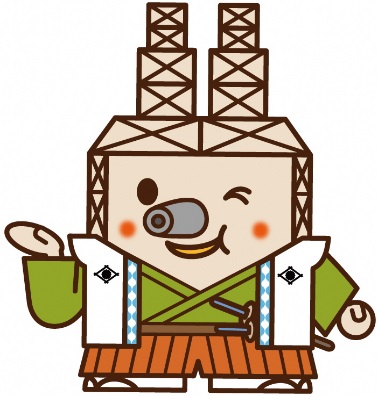 し出ください。代表者氏名ふりがな性別男・女生年月日年　　　　月　　　日住所〒〒〒〒〒電話番号携帯電話番号（当日連絡先）携帯電話番号（当日連絡先）メールアドレス参加者人数名（代表者を含む）　名（代表者を含む）　名（代表者を含む）　集合場所伊豆長岡駅・伊豆の国市役所参加者氏名（代表者除く）ふりがな性別男・女生年月日年　　　　月　　　日参加者氏名（代表者除く）ふりがな性別男・女生年月日年　　　　月　　　日参加者氏名（代表者除く）ふりがな性別男・女生年月日年　　　　月　　　日参加者氏名（代表者除く）ふりがな性別男・女生年月日年　　　　月　　　日備考（質問等）※連絡の手段・時間帯等ご希望がございましたらご記入ください。※連絡の手段・時間帯等ご希望がございましたらご記入ください。※連絡の手段・時間帯等ご希望がございましたらご記入ください。※連絡の手段・時間帯等ご希望がございましたらご記入ください。※連絡の手段・時間帯等ご希望がございましたらご記入ください。